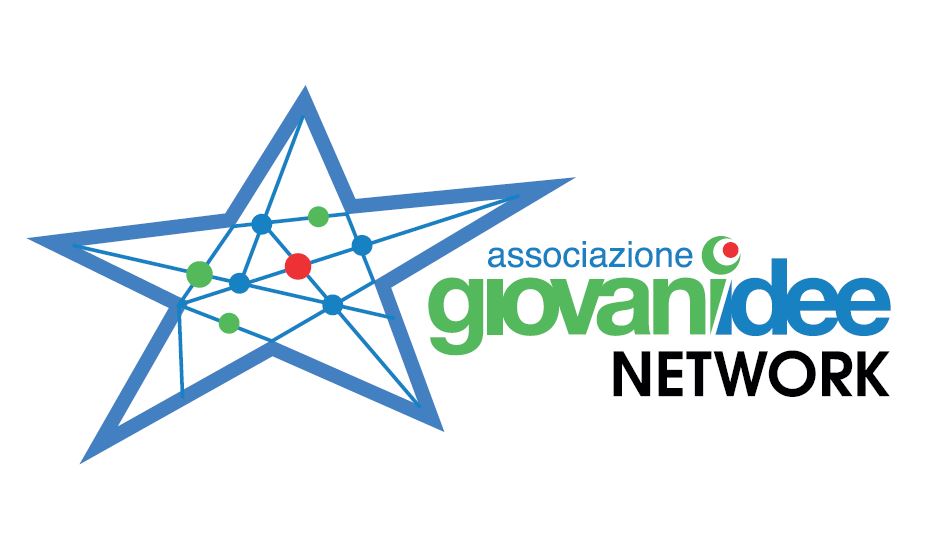 Grazie per aderire alla ReteGiovanidee!Thank you for joining Giovanidee NetworkCompila su vs carta intestata e rinviaci il modulo adatto a te:Fill on your letterhead and send the form fits for you:1 A Istituti scolastici italiani2 A Enti, istituzioni, associazioni, cooperative etc.1 B European schools2 B Entities, institutions, associations, cooperatives, etc.1 A Istituti scolastici italianiProt. n. 										AL PRESIDENTE DELL ’ASSOCIAZIONE   GIOVANIDEELa/Ilsottoscritta/o________________________________________________________________________nata/o a_______________________________________________il________________________________in qualità di Dirigente Scolastico dell’Istituto___________________________________________________con sede a________________________________indirizzo________________________________________Telefono__________________________________Email__________________________________________________________________________________Codice MIUR____________________________________________________________________________ADERISCEAlla Rete “GIOVANI IDEE PER L’EUROPA”DELEGAIl/la Prof./Prof.ssa____________________________, nato/a  a_____________________________________a seguire, promuovere, curare tutte le attività e a rappresentare questo Istituto Scolastico nel Comitato Tecnico-Scientifico previsto dal Protocollo Istitutivo della Rete.Si allega fotocopia del documento di identità del Dirigente Scolastico.Data										Il Dirigente Scolastico										    (timbro e firma)	2 A Enti, istituzioni, associazioni, cooperative etc..Prot. n. 										AL PRESIDENTE DELL ’ASSOCIAZIONE   GIOVANIDEELa/Ilsottoscritta/o________________________________________________________________________nata/o a_______________________________________________il________________________________in qualità di ___________________________________________________di (specificare Enti, istituzioni, associazioni, cooperative etc..______________________________________con sede a________________________________indirizzo________________________________________Telefono__________________________________Email__________________________________________________________________________________ADERISCEAlla Rete “GIOVANI IDEE PER L’EUROPA”E s’impegna a seguire, promuovere, curare le attività e a rappresentare questo Istituto nel Comitato Tecnico-Scientifico previsto dal Protocollo Istitutivo della Rete.Si allega fotocopia del documento di identità del Dirigente.Data										Il Dirigente										    (timbro e firma)	1 B European schoolsprotocol number:To GIOVANIDEEASSOCATIONS’   PRESIDENTThe undersigned ________________________________________________________________________born in  ________________________________________the ____________________________________ as a School Director of the Institute _________________________________________________________Adress   _______________________________________________________________________________ Phone________________________________________E-mail_________________________________________________________________________________School Code  ___________________________________________________________________________SubscribeThe agreement “GIOVANIDEE FOR EUROPE”DELEGATIONThe Teacher______________________________________________, Born in _______________________to follow, promote, attend of all the activities and to represent this Scholastic Institute in the Technical-Scientific Committee foreseen by the Network Establishment Protocol.A photocopy of the identity document of the Headmaster is enclosed.Date										the School Director										    (stamp and sign)																										2 B Entities, institutions, associations, cooperatives, etc.protocol number:To GIOVANIDEEASSOCATIONS’   PRESIDENTThe undersigned ________________________________________________________________________born in  ________________________________________the ____________________________________ as a Director of the Institute _________________________________________________________Adress   _______________________________________________________________________________ Phone________________________________________E-mail_________________________________________________________________________________SubscribeThe agreement “GIOVANIDEE FOR EUROPE”to follow, promote, attend the activities and to represent this Scholastic Institute in the Technical-Scientific Committee foreseen by the Network Establishment Protocol.A photocopy of the identity document is enclosed.Date										the Director										    (stamp and sign)													